,   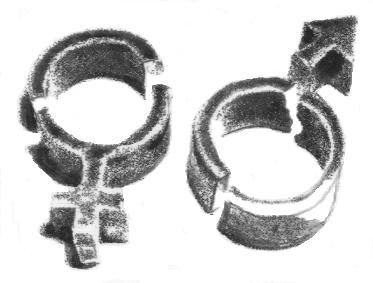 ElEl MINISTERIO RESTAURACIÓNOmar Cano y el equipo de Abba Padre Presentan la:7º CAPACITACIÓN en el área de Restauración Emocional, Relacional, Sexual y Espiritual2-8 de Setiembre de 2018, ColombiaPara Inscribirse por favor incluya: 		Su solicitud llena (pag. 1-4)Su planilla confidencial llena (pag. 5-9)		Su testimonio(vea punto Nº 8)Una carta de recomendación
(vea punto Nº 9)Por favor, tenga en cuenta las fechas de inscripción. Envíe su solicitudes completas, vía mail escaneadas,  por lo menos 3 días antes de vencido el plazo de inscripciónS O L I C I T U D   DEINSCRIPCIÓN(Complete este formulario y envíelo o imprímalo, escanéelo y envíelo por mail, fax o correo)Nombre: 		(Apellido)	(Nombre)     		 (Sr.Sra.Srta.Dr.Dra.Ptr.)Edad: ________ Sexo: _________  Estado Civil: ________________ 	                                                                   Nº de hijos: ________Dirección: 	Ciudad y País: ____________________________Código Postal:_______Teléfono particular: 	Teléfono del trabajo: 	Teléfono celular: 	E-mail: 	Ocupación: 	1 ¿Por qué problema/s busca o ha buscado ayuda o restauración personal?   AMS (Atracción Indeseada hacia otros del mismo sexo)      Adicción Sexual     Abuso Sexual     Codependencia      Dependencia Emocional   Pornografía Otro(s): _______________________________________________ 2.  ¿En qué posición de liderazgo desea Ud. servir una vez capacitado?Coordinador   Líder de grupo pequeño   Ayudante de Líder de grupo pequeño	Intercesor       Guía Pastoral     Otro: ___________________________________________________________ 3. Me inscribo en: (Nota: Aunque venga solo, puede inscribirse en triple)Base simple              doble twin/triple Doble matrimonial (En cuyo caso por favor llene cada uno su solicitud y mándenlas juntas).OTROS PERSONAS QUE VIENEN CONMIGO: (enumerar sus nombres)	1. 		2. 		3. 		4. 		El nombre del COORDINADOR (la personas que estaría encargada del grupo en su  localidad):INSCRIPCIÓN (continuación)1. Nombre de la iglesia en la que se dará este programa: _______________________________________________________Denominación: __________________________________________________________________________Nombre del pastor/presbítero que supervisará el programa:________________________________________Domicilio de la iglesia: 	¿ programa en su iglesia? 	¿Es ésta la iglesia donde Ud. asiste?   si    noSi la respuesta es“Sí”, responda f), g) y h) y luego salte al punto 3. Si su respuesta es “No”, salte directamente a la pregunta 2.¿Hace cuánto tiempo que está Ud. involucrado en esta iglesia? 	¿Asiste semanalmente? 	¿De qué otras maneras está involucrado? 	2. Si la iglesia que mencionó arriba no es  asiste, ¿cómo se llama su iglesia?_______________________________Denominación: __________________________________________________________________________Domicilio:  	¿Hace cuánto tiempo que está Ud. involucrado en esta iglesia?	¿Asiste semanalmente?	¿De qué otras maneras está involucrado?	3. ¿Estará el programa afiliado a la iglesia o estará separado de la misma (como un ministerio para-eclesiástico)?Sí   NoSi la respuesta es “Sí”, por favor responda lo siguiente y salte a la pregunta 4.  Si responde “No”, vaya directamente a la pregunta 4.Nombre del ministerio: 	Domicilio:  	¿Se dará el programa en esta ubicación? 	¿Hace cuánto tiempo que está involucrado en este ministerio? 	¿Cuál es su función? 	¿Está relacionado el mismo con “Exodus”? 	4. Explique las razones que usted tiene para asistir a la capacitación: __________________________________________________________________________________________________________________________________________________________________________________________________________________________________________________________________________________________________________	5. ¿Después de asistir a la capacitación, ¿tiene planes de desarrollar un grupo o programa de apoyo?6. ¿Qué es lo que cree que le capacita para guiar un programa de sanidad intensivo para las personas que buscan libertad en su quebrantamiento relacional o sexual?7. ¿Con qué recursos de cobertura y rendición de cuentas, sanidad y madurez ha contado y cuenta en su propia vida?8. Por favor escriba su testimonio personal haciendo énfasis en su propio proceso de sanidad en lo que respecta a su sexualidad y relaciones interpersonales. Por favor hágalo en el lugar provisto abajo. Incluya lo siguiente:Una breve descripción de sus relaciones de niño con su familia (incluyendo al padre y a la madre) o cualquier envento significativo de su infanciaHeridas significativas o patrones de pecado en la vida adultaLos efectos del quebranto en su vidaCómo Cristo ha traído sanidad y restauraciónProblemas actuales que impiden el crecimiento personal____________________________________________________________________________________________________________________________________________________________________________________________________________________________________________________________________________________________________________________________________________________________________________________________________________________________________________________________________________________________________________________________________________________________________________________________________________________________________________________________________________________________________________________________________________________________________________________________________________________________________________________________________________________________________________________________________________________________________________________________________________________________________________________________________________________________________________________________________________________________________________________________________________________________________________________________________________________________________________________________________________________________________________________________________________________________________________________________________________________________________________________________________________________________________________________________________________________________________________________________________________________________________________________________________________________________________________________________________________________________________________________________________________________________________________________________________________________________________________________________________________________________________________________________________________________________________________________________________________________________________________________________________________________________________________________________________________________________________________________________________________________________________________________________________________________________________________________________________________________________________________________________________________________________________________________________________________________________________________________________________________________________________________________________________________________________________________________________________________________________________________________________________________________________________________________________________________________________________________________________________________________________________________________________________________________________________________________________________________________________________________________________________________________________________________________________________________________________________________________________________________________________________________________________________________________________________________________________________________________________________________________________________________________________________________________________________________________________________________________________________________________________________________________________________________________________________________________________________________________________________________________________________________________________________________________________________________________________________________________________________________________________________________________________________________________________________________________________________________________________________________________________________________________________________________________________________________________________________9. Por favor incluya con su planilla el cuestionario que se ha diseñado para su pastor/presbítero (o a quien usted le esté rindiendo cuentas), quien debe tener conocimiento íntimo de su proceso de restauración y de su ministerio. Puede enviar esto en forma separada.No me fue posible obtener una carta de recomendación porque: (explicar razón) __________________________________________________________________________________________________________________________________________________________________________________________________________10. Entiendo que mi participación en la capacitación  implica que me involucre en un pequeño grupo en el cual se requiere que quite todas mis inhibiciones y comparta aspectos personales.  También entiendo que esta capacitación   de experiencia en el cual recibiré oración de sanidad y ministración e imposición de manos en el contexto de grupos grandes y pequeños. También entiendo que mi participación no es garantía de que voy a poder estar listo para dirigir un programa o un grupo cuando termine la capacitación.Nombre							Firma							Fecha              MINISTERIO RESTAURACIÓN								 SOLTERO		 COMPROMETIDO_____________________________________		 SEPARADO	 VIUDO	                         NOMBRE				EDAD			 CASADO (¿Hace cuánto tiempo?) _____________								 DIVORCIADO (¿Hace cuánto tiempo?) ________								 N° de Hijos: _________	Edades: _________________________________________________		CIUDAD                  ESTADO/PROVINCIA	Ciudad			Estado/Provincia		 Nota: Por favor, no coloque a las siguientes personas 									en mi grupoNombre(s) y Razón(es) (Ej: Juan Perez--- mi pastor)______________________________________		  					                                  Código Postal											____________________________________________________________________________________Tel casa			Tel Trabajo			________________________________________________________________________________		E-mail							__________________________________________1. Estudios cursados:	  Escuela Secundaria	Cantidad de años: _____________  Universidad	Cantidad de Años: ______ 	Título(s):_____________________________________2. ¿Has hecho algún curso o programa del Ministerio Restauración antes? (Si la respuesta es sí, ¿Cuándo y dónde?):  SI   NO _____________________________________________________________________________________________________________________________________________________________________________________________________________________________________________3. ¿Estás tomando algún tipo de medicación actualmente? Si la respuesta es sí, ¿Para qué?  SI   NO__________________________________________________________________________________________________________________________________________________________________________4. ¿Has estado algunas vez internado en un hospital? Si la respuesta es sí, ¿Cuándo y por qué?  SI   NO__________________________________________________________________________________________________________________________________________________________________________5. ¿Tienes algún problema alimenticio? Si la respuesta es sí, por favor explícanos:  SI   NO__________________________________________________________________________________________________________________________________________________________________________6. Por favor, describe tu relación con tus padres (en tu niñez y adultez):Con tu padre: _________________________________________________________________________________________________________________________________________________________________________________________________________________________________________________________________________________________________________________________________________________________________________________________________________________________________________________________________________________________________________________________________________________________________________________________________________________________________________________________________________________________________________________________________________________________________________________Con tu madre: ____________________________________________________________________________________________________________________________________________________________________________________________________________________________________________________________________________________________________________________________________________________________________________________________________________________________________________________________________________________________________________________________________________________________________________________________________________________________________________________________________________________________7. ¿Recuerdas algún incidente traumático significativo en  (Ej: abuso verbal, físico, sexual, emocional)? Si la respuesta es sí, por favor descríbelo(s):  SI   NO ___________________________________________________________________________________________________________________________________________________________________________________________________________________________________________________________________________________________________________________________________________________________________________________________8. ¿Eres tú, o son algunos , químicamente dependientes? Si la respuesta es sí, por favor expláyate:  SI   NO ____________________________________________________________________________________________________________________________________________________________________________________________________________________________________________________9. ¿Luchas con tendencias o atracción hacia otros del mismo sexo? (Si la respuesta es sí, ¿A qué edad te diste cuenta por primera vez que te atraía la gente de tu mismo sexo?)  SI   NO __________________________________________________________________________________________________________________________________________________________________________10. ¿Te encuentras actualmente involucrado en alguna relación sexual (hetero u homosexual) fuera del matrimonio?  SI   NO ________________________________________________________________11. ¿ Has estado alguna vez involucrado en alguna relación sexual (hetero u homosexual) fuera del matrimonio? Si la respuesta es sí, ¿Cuántas tuviste y cúanto tiempo duraron?  SI   NO _______________________________________________________________________________________________________________________________________________________________________________________12. ¿Cómo ha impactado la relación con Cristo tu quebranto emocional, relacional o sexual?______________________________________________________________________________________________________________________________________________________________________________________________________________________________________________________________________________________________________________________________________________________________________________________________________________________________________________________________________________________________________________________________13. ¿Qué áreas específicas de apoyo y/o instrucción deseas?: Dependencia Emocional	 Lidiar con AMS			Masturabación Compulsiva Codependencia			 Pensamientos Sexuales o Románticos	 Adicción Sexual Encuentros Anónimos		 Sexo telefónico y/o cibernético		 Pornografía Lidiar con importantes relaciones 	Abuso Sexual Infantil Otras áreas (por favor especifíque y explique): _______________________________________________________________________________________________________________________________________________________________________________________________________________________14. ¿Te has hecho examinar alguna vez para detectar si tienes alguna enfermedad venérea?  SI   NO15. ¿Te has hecho la prueba del VIH/SIDA? En caso afirmativo, ¿con qué resultado?  SI   NO __________16. ¿En qué momento de  te consideraste cristiano? _______________________________________________________________________________________________________________________________________________________________________________________________________________________________________________________________17. ¿Te consideras un carimástico? Es decir, crees que, por ejemplo, los dones del Esp. Santo como esel ver visiones, hablar en lenguas, etc, son para hoy?  SI   NO18. ¿A qué denominación pertences?: ______________________________________________________19. ¿Te congregas relugarmente?  SI   NO ¿Hace cuánto tiempo que asistes? __________________20. ¿Estás participando en comunión cristiana continua dentro de tu iglesia, además de las reuniones semanales?  SI   NO Si la respuesta es si, por favor describe qué tipo de involucramiento tienes actualmente: _______________________________________________________________________________________________________________________________________________________________________________________________________________________________________________________________21. Por favor haga una lista de la(s) iglesia(s) o formación relgiosa desde la niñez:		Nombre de la Iglesia o Gurpo:	 			Desde:			Hasta:__________________________________________________________________________________________________________________________________________________________________________________________________________________________________________________________________________________________________________________________________________________________________________________________________________________________________________________________________________________________________________________________________________________________________________________________________________________________________________________________________________________________________________________________________________________________________________________________________________________________________________________________________________________22. ¿Has tú, tus padres, abuelos, cónyuge/s, o algún amigo estado involucrado en participar o mediar en CUALQUIERA de las siguientes prácticas? Debajo de la columna “YO”, usa una “A” para idicar que estás involucrado actualmente y una “P” para indicar que lo estuviste en el  pasado. Debajo de la columna “OTROS”, sigue la misma instrucción e indica qué tipo de relación tienes con esa persona. 23. ¿Qué espectativas tienes de esta capacitación?________________________________________________________________________________________________________________________________________________________________________________________________________________________________________________________________________________________________________________________________________________________________________PrácticaYoOtrosRelaciónPrácticaYoOtrosRelaciónAbortoMeher BabaAbuso Sanidad MetafísicaAdivinaciónLectura de la MenteAdoración a DiosasT. Cole WhitakerAlcoholAcoso SexualAstrologíaMormonismoBahismoNueva EraBestialidadNumerologíaBhagwan Shree RajneeshLiteratura OcultistaBola de CristalCientologíaBrujeríaTabla OuijaBudismoFenómenos SíquicosCanalizaciónReencarnaciónCiencia CristianaSatanismoClarividenciaCiencia de la MenteEckankarControl Mental SilvaEdgar CayceEspiritismoExtraterrestresLectura de la Borra del Café/TéHara KrishnaEl Camino InternacionalHinduísmoMeditación TranscendentalHipnoisUnidadHoróscopos la UnificaciónIslamRosacruzJean DixonParasicologíaLectura AutomáticaRoy MastersLevitaciónCartas TarotMagia Blanca/NegraLectura de ManosMaldicionesSesiones de EspiritismoMasoneríaPromiscuidadMediumsYogaNiños de DiosSadismo / MasoquismoPactos de SangreOtros: Percepción Extra SensorialProyección AstralReligiones OrientalesTestigos de JehováTirar las CartasHechicería